Revision HistoryTable of Contents1	Purpose	22	Scope	33	Acronyms	34	References	45	Roles and Responsibilities	46	LCLS-II-HE Overview	57	SXR Undulator Overview	68	SXR Undulator Requirements	89	Undulator Segments	1210	Undulator Magnetic Tuning	1311	Undulator and quadrupole alignment	1412	Electron beam based heating of undulator components	1613	Break (Interspace) Components	1814	Phase Shifters	1815	Vacuum Requirements	2216	Alignment Strategy Overview	2317	Self-seeding chicane	2318	Impact on other projects	2419	End Notes	24PurposeThis Physics Requirements Document (PRD) identifies and outlines physics requirements that apply to the portion of the LCLS-II facility that is referenced in this document, and that must be addressed as part of the LCLS-II-HE project.  From this information, the engineering team will formulate engineering requirements that provide the basis for hardware and software design, development, and integration.  Thus, the PRD primarily focuses on performance criteria that can be traced back to top-level system/facility performance parameters. However, PRD preparation and approval also ensures that requirements can be properly interpreted at lower levels of specification, for purposes of accurate system developmental definition.ScopeThis document sets requirements for modifications to the Soft X-ray (SXR) Undulator Systems as part of the LCLS-II-HE project.  The LCLS-II-HE project will deliver an 8 GeV beam to the undulator instead of the 4 GeV beam from the LCLS-II SRF linac.  To this end, the SXR Undulator will be modified and extended to lase over the soft X-ray spectrum while operating with 8 GeV beam.  This document will also describe other undulator system changes related to the increase in operating electron beam energy from 4 to 8 GeV including the modifications to the Undulator Phase Shifters.   The LCLS-II SXR and HXR undulator systems are described in Ref. [10]; the HXR undulator system is not modified by the LCLS-II-HE project.AcronymsReferencesRoles and ResponsibilitiesLCLS-II-HE Overview The LCLS-II-HE upgrade is designed to deliver photons between 200 eV and 12.8 keV at repetition rates as high as 929 kHz using a superconducting RF (SRF) linac while still providing pulses at short wavelengths and high X-ray pulse energies over the photon range of 1 to 25 keV using the existing 120 Hz copper RF (CuRF) LCLS linac. The upgrade builds on the LCLS-II, which is described in Ref. [1].The LCLS-II-HE accelerator upgrade project will extend the LCLS-II SRF linac to generate an 8 GeV beam, upgrade the beam spreader kickers for 8 GeV operation, upgrade the SXR Undulator to cover the soft X-ray spectral region with an 8 GeV beam, and add a Self-Seeding system to the HXR undulator.  The LCLS-II-HE upgrade will reuse the LCLS-II injector, laser heater, and bunch compression systems without modification.  The LCLS-II-HE beamlines are described in the LCLS-II-HE Beamline Overview, Ref. [2] and a schematic of the LCLS-II-HE is shown in Figure 1. The LCLS-II-HE lattice description and MAD8 output files can be found in: https://www.slac.stanford.edu/grp/ad/model/lcls2he.html. Values and locations in the current MAD decks supersede the approximate values specified in this document.LCLS-II-HE beamline names frequently add a “B” suffix to distinguish them from the LCLS CuRF beamlines.  A full description of all the beamline names can be found in LCLS-II-HE Beamline Boundaries PRD, Ref. [3].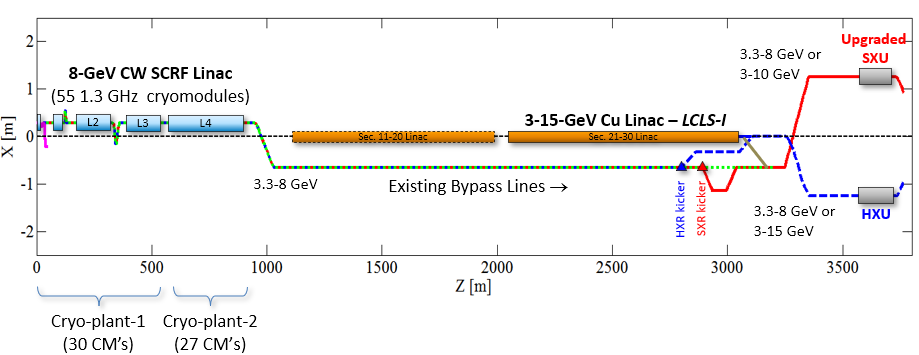 Figure 1.	Schematic layout of the LCLS-II in the SLAC linac tunnels.SXR Undulator OverviewThe LCLS-II-HE SXR undulator system will deliver high power FEL pulses to instruments located in the near experimental hall. These instruments use photon energies from 280 eV up to 5000 eV in a variety of modalities, including: SASE, self-seeded, two-color and attosecond.  Importantly, the undulator system must be able to run independently of and in parallel with the HXR undulator system. This will be achieved by making a gap () tunable undulator, such that the resonant wavelength of the SXR undulator system can be changed independently of the electron beam energy: The range of the undulator system is limited on the long-wavelength (low-energy) side by the largest possible  (smallest gap) the system can support, and on the short-wavelength (high-energy) side it is limited by interaction strength to . The LCLS-II SXR undulator system was designed such that it could produce 250 eV photons – see Ref. [4] – at the minimum gap when using a 4 GeV electron beam. For LCLS-II-HE the beam energy will be boosted to 8 GeV, and therefore  must also be increased. This is done easily (on paper) by increasing the undulator period from 39 mm to 56 mm. In practice, this requires designing, manufacturing, installing, and re-tuning the magnetic blocks of both the undulators and the phase shifters.In addition to changing the magnetic period, the LCLS-II-HE SXR undulator system will need to add more undulators than presently exist in the LCLS-II SXR system. This happens because the pierce parameter  does not significantly change from LCLS-II to HE, but the gain length scales like . Thus, to support the same level of operations as the LCLS-II system, the LCLS-II-HE system will need 30 undulators sections, rather than the 21 sections built for LCLS-II.To illustrate this point, we show simulations of the FEL power along the undulator in the LCLS-II-SXR case and in the LCLS-II-HE-SXR case in Figure 2. The comparison shows that they saturate at a similar fraction of the total undulator distance, provided that we add 9 new segments for the HE lattice (notice that the x-axis on the upper and lower plots differ by these 9 segments). The HE lattice must also be built to provide 5 keV “tender” photons (these may be from direct SASE, as shown below, or from harmonic lasing). From this chart, we can also see how the increased beam power will help HE deliver a higher saturation energy.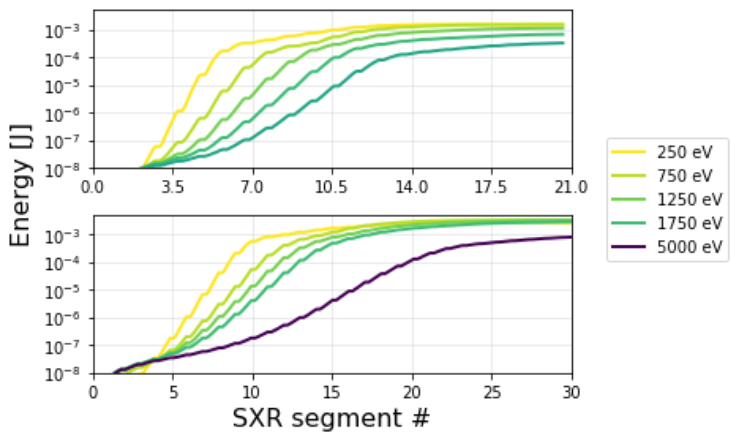 Figure 2: 	SASE FEL energy along the LCLS-II (upper) and LCLS-II-HE (Lower) SXR beamlines. Note the difference in the x-axis. Simulations are perofrmed in Genesis, with initial particle distribution from start to end simulations of the beam in IMPACT. For the upper plot, the beam core parameters are  for the, while for the lower plot the beam core parameters are  . Note that LCLS-II does not support operation at 5keV. In all cases, a small quadratic taper is applied. Neithier simulation takes into account the break for the self-seeding chicane.LCLS-II-HE will support not only the SASE mode shown in Figure 2, but also advanced schemes such as self-seeding, two-color, and attosecond pulse generations. These modalities require more undulators than SASE, and in order to assure that the FEL saturation length is short enough to support them, a demanding set of tolerances have to be met both by the undulator system itself, and by the electron bunches delivered to the undulator system. The electron beam needs to be matched to the undulator FODO channels with the correct average beta-function as set by the undulator lattice and specified below. The main tolerances have been established and balanced in a tolerance budget. This is described in a separate document as described in Ref. [5]. For the budget in this document the estimated power loss is less than 30% at 5 keV and is less than 20% at 2 keV. Most tolerances are equivalent to LCLS-II, while some potentially effected by magnetic forces have been loosened.SXR Undulator RequirementsThe LCLS-II-HE SXR line is based on the existing SXR line. Figure 3 shows a CAD rending of the LCLS-II beamline, including a full cell consisting of two undulators and two breaks (break sections have different vacuum components depending on their location in the beamline).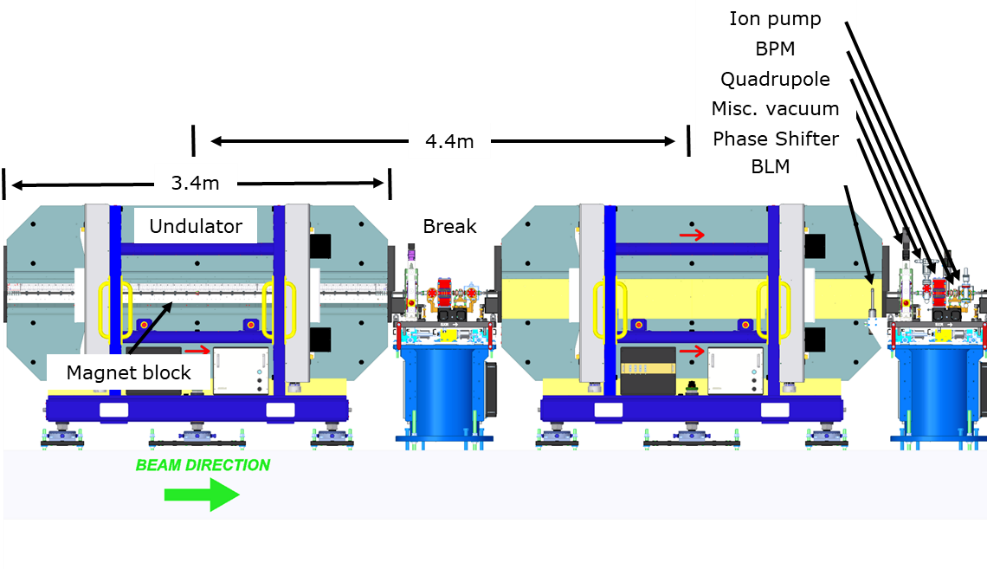 Figure 3:	Schematic elevation view of segment and break section arrangements of the LCLS-II SXR undulator line. The left section has its cover removed to reveal the magnet block. The right-handed coordinate system, used throughout this document, has the Z axis pointing in beam direction, the Y axis upwards and the X axis into the paper.In Figure 4, we show an enlarged figure of a single undulator assembly, highlighting the location and size of the magnet block. Much of the frame, strongback, driver system, encoders, and control systems can all be directly reused. Some additional modification, for example to the compensation spring, can be expected.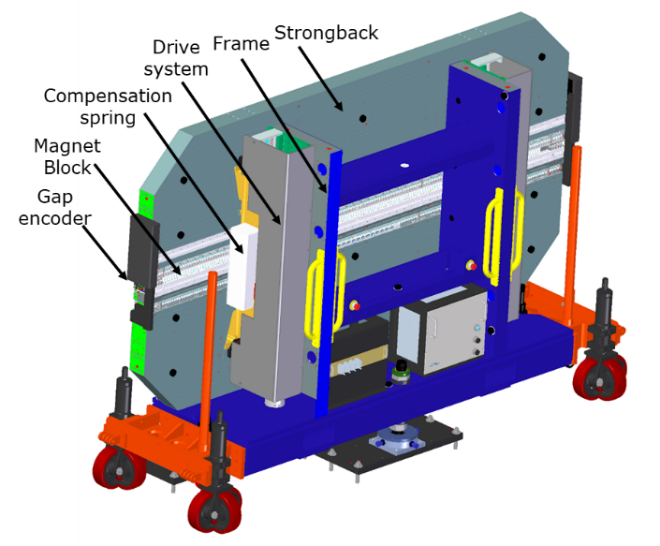 Figure  4: 	View of a single undulator section for LCLS-II. For LCLS-II-HE the magnet blocks must be exchanged for new blocks with a longer undulator period. Much of the reamining structure will be directly resued.LCLS-II-HE will also add nine new SXR undulator  move the position of the self-seeding (SS) chicane, Ref. [6], correspondingly. A layout of the existing (LCLS-II) undulator hall is shown in Figure 5, and the corresponding figure for HE is shown in Figure 6. Note that LCLS-II specified two RFBPM’s upstream of the first undulator segment, and two RFBPM’s as well as one quadrupole after the last segment. This should remain true, such that HE must move the two upstream BPM’s further upstream. These BPM’s help determine the orbit going into the undulator system.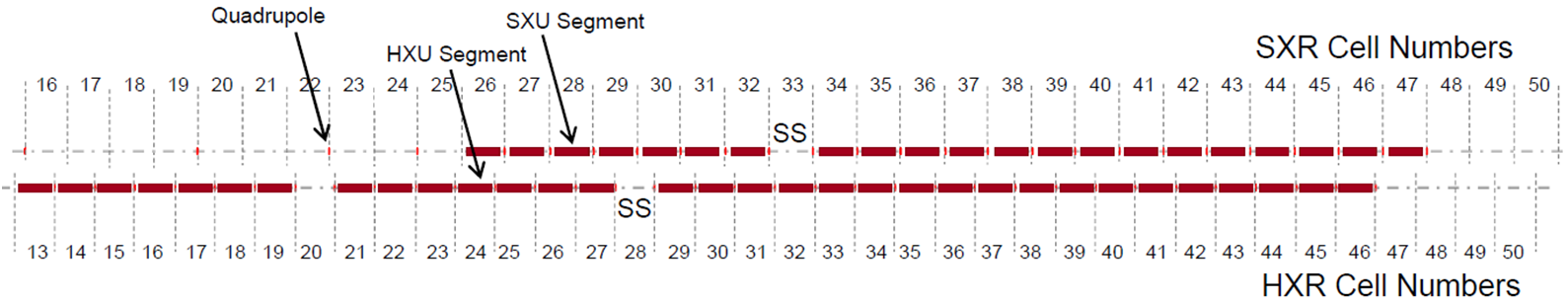 Figure 5:	Schematic layout of segment and break section arrangements of each of the LCLS-II undulators. 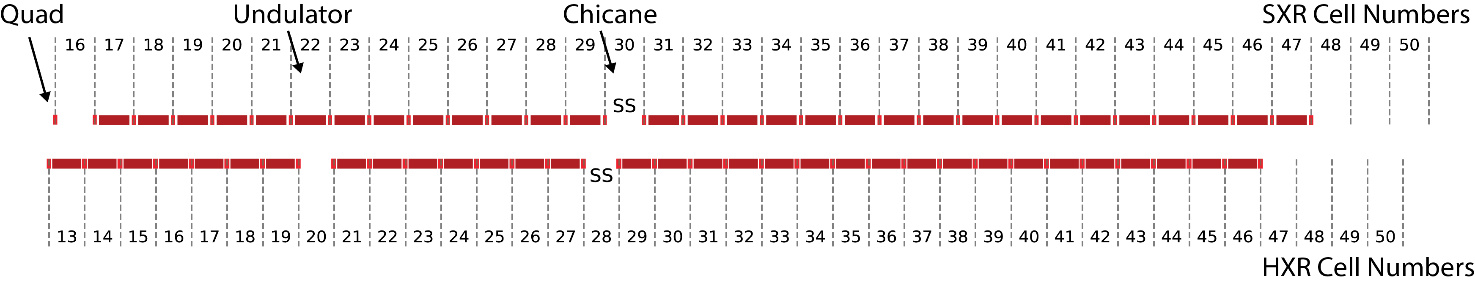 Figure 6: 	Schematic layout of segment and break section arrangements of each of the LCLS-II-HE undulators. 9 new SXR undulators have been added the self-seeding chicance The new SXR lattice parameters are listed in Table 1. The cell length and break length are unchanged but populating the new cells requires adding additional components.Table 1: Basic undulator lattice parameters.The new SXR undulator segment parameters are defined in Table 2. The main difference is the change of the number of periods and period length of the segment. The minimum operational gap specifies undulator parameters for 250 eV photons. For HE, the maximum operational gap is set to produce 5 keV photons. At the time of writing this PRD, the undulator design has a K vs gap () dependence which is well fit to the following halbach form: Table 2: Basic undulator segment parameters.Undulator SegmentsThe undulator segments shall be planar variable strength permanent magnet type undulator magnets. The basic parameters of the undulator segments are listed in Table 2. The wiggle plane shall be oriented horizontally for the SXU segments. In keeping with LCLS-II nomenclature, “U” references the wiggle plane and “V” the perpendicular direction. Table 3lists tolerances for key quantities of each of the undulator segments: The parameter, “Magnet array straightness”, refers to the deviation of the lines through the centers of the pole tips from a straight line and insures that the space between the magnet poles and the vacuum chamber is not compromised. This tolerance is independent of tolerances on gap consistency along the undulator (e.g. ,) which are given at the bottom of Table 3 and in Table 7. The tighter constraints on gap consistency (for HE compared to LCLS-II) follow from the fact that , and amounts to about a 10% change in sensitivity.	Table 3: Undulator segment tolerance parameters	Alignment tolerances between individual segments, as well as between the two strongbacks within a segment are listed separately in Table 6 and Table 7. It is assumed that each of the two undulator segment strongbacks will be connected to the drive motors at discrete positions by a two-point strongback support. The magnetic forces will cause deviations of the actual undulator gap from the requested gap due to z dependent and gap dependent strongback deflections at z locations other than the support points. These deflections, in turn, will generate gap dependent changes to field integrals, total phase, phase shake, , and total FEL power. The effect depends non-linearly on the gap. The strongest changes per gap change occur close to the minimum gap. Tuning will not be done at the minimum gap but at a slightly larger gap, which will be chosen such that the total phase error is roughly balanced, i.e., that absolute deviation in phase error at the smallest gap is roughly the same as the maximum at some intermediate gap.The tuning procedure will cancel errors at the tuning gap (nominally =12.75 mm for HE). The strongback deflection tolerance is expressed as the maximum deviation, , from the nominal gap when changing that nominal gap between the minimum and the maximum operational gap (see Table 2):Here, , refers to the list of gap encoder settings, , and separations between adjacent poles at their longitudinal centers, . Undulator Magnetic TuningIn order for the SASE process to produce optimum gain, four tuning considerations need to be satisfied for each operational gap:Control of the undulator parameter, Keff.Phase shake reduction throughout each segment.Reduction of the overall phase error across each segment.Reduction of the first and second integrals of the horizontal and vertical field components.The phase errors are based on the segment cell length, Lcell, which is defined as the length of a line along the magnetic segment axis over which the total phase slippage is 2Np for the Tuning Gap height, when centered longitudinally at the segment center. Np is the number of segment poles per strongback. A consequence of the field integral tolerances in Table 4 is that differences between environmental field components (earth field etc.) in the undulator hall and those in the magnet measurement facility need to be smaller than 0.1 G, which is very likely not going to be the case without special effort (see section about beam pipe correctors, above). The Undulator parameter, and the phase shake are determined over the segment core, i.e., without considering the end sections.Table 4. Basic undulator segment tuning requirementsNote that in this table Keff/Keff refers to the variations in K due to manufacturing (±0.04.2%), thermal variation (±0.5°C), and gap uniformity (after tuning ±8 µm).  Undulator and quadrupole alignmentIn order for the SASE process to produce optimum gain, three main alignment considerations need to be satisfied:Align the quadrupoles such that the electron trajectory is straight, in order to reduce phase errors and improve overlap between the electron and photon beams.Center the vacuum chamber to the electron beam to minimize emittance degradation from transverse wakefields.Center the undulator to the beam to minimize errors of the undulator parameters (Keff).All alignment operations will be based on the magnetic or electrical centers (rather than the mechanical shape, with the exception of RFPMs) of the components, which will be determined in a separate process and fiducialized to tooling ball (sockets) or appropriate features on the device body. The tolerances are listed in Tables 5 through 8. Transverse quadrupole alignment is specified with respect to a virtual straight line. The local straightness requirements refer to a z interval of 5 m (roughly one HXR field gain length), while global straightness requirements refer to the total undulator length. It is assumed that initial alignment, based on conventional metrological methods, will provide good local straightness but might suffer from some degree of random walk-off, globally. The quadrupoles are the main focus of the alignment procedure; the other components will be aligned with respect to the quadrupoles. The final alignment tolerances for the quadrupoles are extremely tight and will be met by using electron beam based alignment in a similar way as with LCLS and LCLS-II. Table 5: Basic quadrupole alignment requirements with respect to the reference coordinate systemTable 6:  Undulator alignment requirements relative to electron beam trajectoryTable 7:  Alignment and stability tolerances of upper jaw with respect to lower jawTable 8:  Miscellaneous alignment tolerancesElectron beam based heating of undulator componentsThe undulator system is sensitive to heating, due to the tight tolerance on  variation and quadrupole positions. In this section we calculate the heat terms driven by the electron beam. Other heat sources (e.g. from motors) are not assessed here. We consider two primary contributions: firstly, the incoherent synchrotron radiation produced by bending a relativistic electron beam; and secondly, heating from the resistive wall wakefield.Spontaneous (incoherent) radiation is produced by bending individual electrons, irrespective of the collective FEL instability. It is broadband and highly divergent. The total intensity per bunch can be calculated from the electron beam energy, , electron bunch charge, , effective magnetic undulator field, , and undulator length, . The total spontaneous energy per bunch, integrated over all wavelengths and angles, becomes:This formula is evaluated in Table 9 for the minimum undulator gap (leading to the largest power). This spontaneous radiation will be absorbed by the undulator beam pipe, and must be dissipated to prevent components from overheating. Calculation (see Ref. [7]) of the radiation profile shows that, for the LCLS-II-HE system at minimum gap, the spontaneous radiation has a far-field divergence of  (the divergence is larger in the horizontal, bending, plane). Consequently about 30% of the spontaneous radiation will be absorbed by the racetrack undulator pipe and the remainder will hit the aperture of the beampipe running through the quadrupole and RFBPM.In addition to heating from synchrotron radiation, there will be heating due to wakefields in the undulator system. Studies for LCLS-II, Ref. [8], showed that for the specified (Table ) vacuum chamber roughness, the wakefield is dominated by the resistive wall contribution. For a round chamber of radius  this impediance is given by:here  is the Drude model conductivity. For our case we approximate the beampipe as round with radius , and use (for Aluminium) .In Table 9 we integrate the resulting wake function over the entire beam (and the undulator beam pipe length). Note that the resulting wake increases with both current and total charge, such that there is a large difference in energy/shot for the SC and Cu systems. The calculation also depends weakly on the pulse length and the detailed current structure, such that these numbers may be taken as representative of the heating during HE operation. Unlike the incoherent synchrotron radiation, which travels far downstream, this heating is local, and so the power is distributed evenly along the beamline. Additionally, we point out that this heating does not depend explicitly on beam energy. However this estimate is about 50% higher than the one in the LCLS-II undulator PRD because we consider a 1.3 kA beam, rather than a 1 kA beam.Table9: Maximum spontaneous per pulse energy estimates for the proposed operational range. For reference we also repeat in Table 10 the undulator hall temperature stability, as defined in the LCLS-II undulator PRD, Ref. [10]:Table 10: Basic undulator hall requirements. Break (Interspace) ComponentsIn each break section (interspace section), there will be components (i.e., quadrupoles, radio frequency cavity beam position monitors, phase shifters, and beam loss monitors), that are necessary for controlling and monitoring the electron beam as well as monitoring radiation levels. Table 1 lists the total number for each component type. Note that some components are required upstream and downstream of the entire chain (see schematic in Figure 6).With the exception of the phase shifters, the break space components have the same requirements as for LCLS-II. This includes the quadrupoles, BPMs, Ambient Field Correctors, Beam Loss Monitors, Temperature monitoring, Gap Monitoring, and Radiation detection. Please see the LCLS-II documentation for details, Refs. [10] and [11-15].The break section components will be mounted on a common support that can be precisely positioned by remote control. The supports will have the same requirements as LCLS-II.  Motion ranges and component stability are reprinted in Table 11 for convenience. Table11: Break section components mover parametersPhase ShiftersThe phase shifters, like the undulators, are built on permanent magnet technology that will not scale to 8 GeV without modification. Like the undulators, it is possible to modify the phase shifter “period” to increase the phase shift. This corresponds to lengthening the magnet block. The following specifications can be met by scaling the magnet block by 30%. A full design will follow in an ESD. A solid model of the LCLS-II phase shifter is shown in Figure 7 for reference.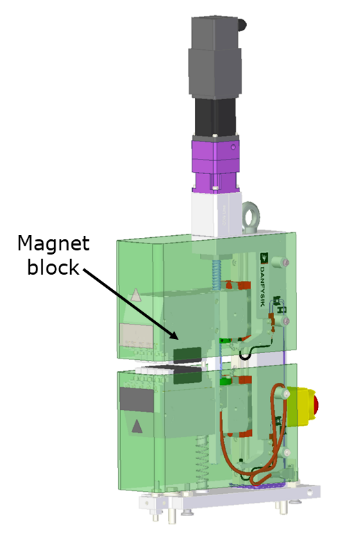 Figure 7:	LCLS-II phase shifter. For HE, the magnet block will need to be lengthend by 30%. As a result, several other components (such as the plexiglass shield and the compensation spring) should be modified.The HE phase shifter has been simulated in Radia, based on the phase shifter designed for LCLS-II, Ref. [9]. The resulting phase integral as a function of gap is well described the following function:,giving slippage:To provide a 5 nm delay at 8 GeV requires a phase integral of . This, however, does not properly express the needed phase change, since we would like to be able to continuously scan the undulator gap without creating jumps in the phase shifter. An example set of scans is shown in Figure 8 as a function of the undulator gap. The required phase shift is calculated from the Halbach formula and an effective phase shift, , which is based on the definition in the LCLS-II phase shifter PRD, Ref. [9], (the exact  may different for HE and should be determined from the prototype—this amounts to horizontally shifting the curves in Figure 8). Notice that for small gaps the phase shifter has to move about 3x as far as the undulator.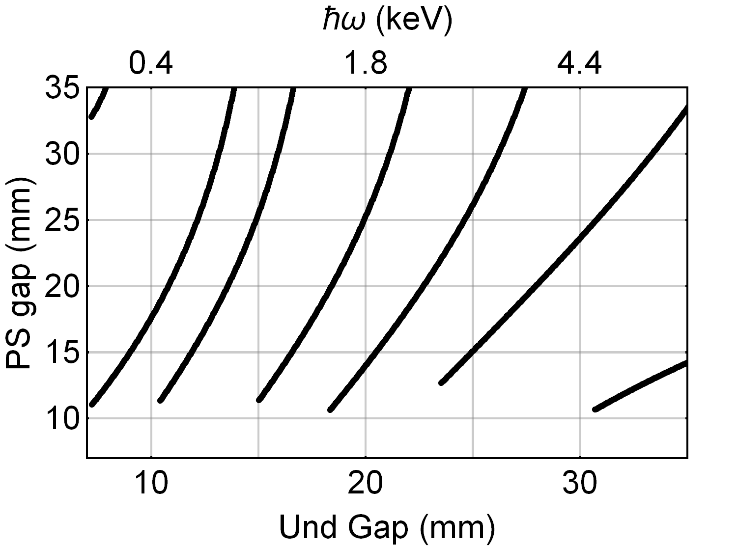 Figure 8: 	Phase shifter gap vs undulator gap. The total phase shift may be multiples of , so for large undulator gaps there are many possible phase shifter settings. We show only a few of the overlapping curves which  may be used during photon energy scans.The requirements in Tables [12] and [13] express the range of the phase shifter gap scan, in addition to magnetic and alignment tolerances. Most importantly, the increased phase integral provided by the increased phase shifter length leads to an increased magnetic force as illustrated in Table [12]. Table 12. Basic Undulator Phase Shifter Parameters The phase shifter tolerances at 8 GeV become:Table 13. Phase shifter requirementsThe parameters are to be interpreted as follows:The minimum phase shifter gap is left unchanged from LCLS-II. The extra phase integral is not worth the extra force. It is better to lengthen the device.The maximum phase shifter gap ensures that the phase shifter can effectively be turned off, i.e., that the on-axis magnetic field strength can be made sufficiently small. The maximum operational gap indicates the maximum phase shifter gap likely to be used during operation. Larger gaps increase the ratio of gap change to phase shift change and the ratio of phase shifter to undulator gap change speeds.The maximum operational phase integral provides the estimated maximum values that should be required during operations.The minimum phase integral estimate at maximum gap is based on RADIA simulations.The minimum phase integral used in simulations is used to control the maximum ratio of phase shifter gap change to undulator gap change.The ranges of the field integrals limits are valid for any gap setting of the phase shifter.The photon energy scan ranges are used in the calculations of some of the other parametersThe parameters “Max variation of field integrals during scan” limit the disturbance of the phase shifter to the electron beam to betatron amplitudes of about 1 µm while changing its gap during photon energy scans. The maximum stray field sets the range within which no other ferromagneticcomponents should be placed on the beam axis. This should be tested at the location of the undulator and the quadrupole.
Vacuum RequirementsThe LCLS-II-HE vacuum requirements are the same as those of LCLS-II, described in Ref. [13].  These requirements are duplicated here for the nine new sections that need to be fabricated.  Each undulator segment vacuum chamber needs to be operated at a pressure better than 10-6 Torr in order to keep bremsstrahlung and emittance growth to a minimum. Table 14: Undulator segment chamber vacuum parametersAlignment Strategy OverviewThe LCLS alignment strategy, see Refs. [16,17], has been very successful in producing a straight electron beam trajectory sufficient for high FEL gain using a BBA procedure based on variable electron energies. LCLS-II will use a quite similar strategy and LCLS-II-HE will learn from LCLS-II’s experience aligning the SXR undulator and interspace components. An outline of the procedure and the tolerances are described in Section 11 of this document.Self-seeding chicaneIn Figure 6, we show the new location for the soft x-ray self-seeding chicane (SXRSS). But the chicane needs not only to be moved, but also to be upgraded for compliance with an 8 GeV electron beam. The existing chicane, Ref. [18], was designed only to service beam energies up to 5.2 GeV, and thus the bending magnets are not sufficient to deflect an 8 GeV beam beyond the x-ray optics.Basic parameters for the new chicane are listed below. Note that the original SXRSS targeted photon energies of 500-1000 eV, while here we specify a dipole capable of the making the full 20 mm displacement at 8 GeV.Table 15. SXRSS chicane parametersPreliminary investigations show that the required field strength could be obtained by increasing the field from 7 kG to 12.5 kG by copying the XLEAP chicane form-factor and using Permandur, or by re-designing the magnet to have larger backlegs and poles. Alternatively, it may be possible to create a larger pocket for windings and increase the current from 5000 A-turns to 8000 A-turns. A complete of specifications will be provided at a later date. Compared to the existing chicane, Ref. [18], the main change (aside from the integrated dipole strength), should be to increase the stability of the power supplies as much as possible in order to support two-color attosecond lasing. This reflects the growing use of the chicane not only for self-seeding, but also as an integral component of split-undulator schemes.Impact on other projectsThe changes to the undulator systems defined in this document will impact all other contingent projects. This includes a redesign of the planned Delta undulators, moving the XLEAP wigglers, and upgrading the beam dump.Document Approval:Originator: David Cesar, Accelerator Physicist• Content/Format • Req ID’s/Source ID’s • Verif. Planning • SME Input, as applApprover: Tor Raubenheimer, Accelerator Physicist• Complete/Accurate • Req ID’s/Source ID’s • SME Input, as applApprover: Ted Price, Systems Engineering Lead• Complete/Accurate • SME Involvement • Meets Higher/Lower Level ExpectationsApprover: Fernanda G. Garcia, Accelerator Systems Manager• Clarity • Format • Req ID’s/Traceability • Change Control, as applApprover: Matt Boyes, Controls Systems Manager• Clarity • Format • Req ID’s/Traceability • Change Control, as applApprover: Eliazar Ortiz, Photon Systems Manager• Clarity • Format • Req ID’s/Traceability • Change Control, as applApprover: Hong Bach– Quality Assurance Manager• General QA Provisions • Req’s Validation/Verification, as applApprover: Marc Ross – Project Technical Director• Scope AlignmentRevisionDate ReleasedDescription of ChangeR0Month Day, YearOriginal Release.BBABeam Based AlignmentBSYBeam SwitchyardCDSCryogenic Distribution SystemCMCryomoduleCPCryoplantCuRFCopper Radio FrequencyEXTLinac ExtensionFELFree Electron LaserFODOFocusing-Drift-Defocusing-DriftGRDGlobal Requirements DocumentHEHigh-EnergyHXRHard X-rayHXUUndulator Segment of the hard x-ray undulator beamlineKPPKey Performance ParametersLCLSLinac Coherent Light SourceLLRFLow-Level Radio FrequencyLTULinac-To-UndulatorPRDPhysics Requirements DocumentSASESelf-Amplified Spontaneous EmissionSCRFSuperconducting Radio FrequencySRFSuperconducting Radio FrequencySSASolid State AmplifierSXRSoft X-raySXUUndulator Segment of the soft x-ray undulator beamlineXFELX-ray Free Electron Laser1LCLSII-1.1-DR-0251LCLS-II Final Design Report2LCLSII-HE-1.1-PR-0235LCLS-II-HE Beamline Overview PRD3LCLSII-HE-1.1-PR-0028LCLS-II-HE Beamline Boundaries PRD4LCLSII-HE-1.1-PR-0039LCLS-II-HE Parameters PRD5SLAC-PUB-15062H.-D. Nuhn, “LCLS-II Undulator Tolerance Analysis”6LCLSII-3.2-PR-0101LCLS-II Soft X-ray Self-Seeding (SXRSS) System Requirements PRD7www.sirepo.comSynchrotron radiation workshop (https://www.sirepo.com/srw#/findByName/calculator/Undulator%20Radiation)8LCLS-II-TN-14-06K. Bane, G. Stupakov, Roughness Tolerance Studies for the Undulator Beam Pipe Chamber of LCLS-II9LCLSII-3.2-PR-0105-R1LCLS-II Undulator Phase Shifter PRD10LCLSII-XX-PR-XXXXLCLS-II Undulator System PRD11LCLSII-3.2-ES-0317-R0LCLS-II Quadrupole Magnet ESD12LCLSII-3.2-ES-0049-R3LCLS-II RF Beam Position Monitor ESD13LCLSII-3.2-ES-0486-R0LCLS-II Undulator Interspace Vacuum14LCLSII-2.7-ES-0812-R1LCLS-II SXR Undulator Motion Control ESD15SLAC-I-060-102-120-00LCLS-II Undulator Beam Loss Monitor ESD16FEL2006 Proceeding, 2006, Berlin, GermanyH.-D. Nuhn, P.J. Emma, G.L. Gassner, C.M. LeCocq, F. Peters and R.E. Ruland, Electron Beam Alignment Strategy in the LCLS Undulators17FEL2009 Proceeding, 2009, Liverpool, UK (SLAC-PUB-13781)H.-D. Nuhn, et al., LCLS Undulator Commissioning, Alignment, and PerformanceSLAC-I-081-101-003-00Soft X-Ray Self-Seeding (SXRSS) System PRD,Project Technical DirectorProvides overall technical guidance for development and commissioning of LCLS-II HE features added to the LCLS-II facility Accelerator PhysicistProvides direction for the LCLS-II HE physics team.  Scope includes development of system performance requirements; identification, analysis, and selection of technological solutions that address performance expectations; and scientific consultation for associated project engineering design efforts.Accelerator Systems ManagerManages and controls engineering design, development, test, and commissioning for Accelerator system portions of the LCLS-II HE project.Photon Systems ManagerManages and controls engineering design, development, test, and commissioning for Photon system portions of the LCLS-II HE project.Control Systems ManagerManages and controls engineering design, development, test, and commissioning for control system portions of the LCLS-II HE project.Infrastructure Systems ManagerManages and controls engineering design, development, test, and commissioning for infrastructure system portions of the LCLS-II HE project.Systems EngineerEnsures proper requirements definition, documentation, traceability, validation, verification, and change control.ParameterNew SXR ValuesOld SXR ValuesUnitNumber of cell slots from first to the last segment 3122Number of undulator segments 3021Number of quadrupoles 322+4Number of RF cavity beam position monitors 31+322+3Number of Phase Shifters2920Number of beam loss monitors3021Nominal break section length1.01.0mTotal magnetic undulator length102.071.4mTotal undulator length incl. interspaces and SXRSS136.495.800mCell length4.44.4mFODO length8.88.8MMax quadrupole integrated gradient±4±4TMax electron beam energy1010GeVMin. electron beam energy, 2.62.6GeVParameterNew SXU ValuesOld SXU ValuesUnitUndulator period length (u)5639mmSegment length3.43.4mNumber of effective periods per segment (Np)6087Number of poles per segment120174Undulator typePlanarPlanarUndulator magnet typePM HybridPM HybridGap typeVariableVariableMagnet materialNd2Fe14BNd2Fe14BLinear polarization direction of the xray radiationhorizontalhorizontalMagnetic Field SymmetryantisymmetricantisymmetricMinimum operational magnetic gap7.27.2mmMaximum operational magnetic gap3322mmOn-axis vertical effective field at min. oper. Gap>1.76>1.49TKeff at minimum operational gap>9.21>5.43Minimum full open gap100100mmMinimum operational K values1.511.24ParameterNew SXU ValuesOld SXU ValuesUnitMagnet array straightness (rms)<50<50µmUndulator period length variation (rms)<35<25µmMaximum gap variation  <27<29µmParameterNew SXUOld SXUUnitUndulator parameter tolerance Keff/Keff ±5.5×10-4±3.0×10-4Horizontal K sextupole <10×10-4<10×10-41/mm2Equivalent K/K @ x = ±0.4 mm<1.6×10-4<1.6×10-4Tuning Gap height12.7510mmTuning good field radius11mmPhase shake (rms) over Lcell±5.0±5.0deg XrayCell phase error±10.0±10.0deg XrayFirst field integral of By per cell (abs) <30<40µTmSecond field integral of By per cell (abs) 8<200<150µTm2First field integral of Bx per cell (abs)<30<40µTmSecond field integral of Bx per cell (abs)<200<150µTm2ParameterNew SXU ValuesOld SXU ValuesHXU ValuesUnitInitial quadrupole alignment (x,y) ±175±175±175µmFinal quadrupole position settability (x,y)±0.5±0.30±0.25µmQuadrupole x/y position stability (rms)±0.5±0.30±0.25µmRoll tolerance (rms)<1.0<1.0<1.0mradPitch tolerance (rms)<15<15<15mradYaw tolerance (rms)<15<15<15mradParameterNew SXU ValuesOld SXU ValuesHXU ValuesUnitV plan mag. segment axis alignment ±300±150±70µmU plane mag. segment axis alignment ±500±478±290µmSegment roll tolerance (rms)<1<1<1mradSegment pitch tolerance (around U axis)±170±170±50µradSegment yaw tolerance  (around V axis)±400±400±260µradSegment chamber V mid-plane (rms)<50<50<60µmParameterNew SXU ValuesOld SXU ValuesHXU ValuesUnitYaw error (around V axis)±2±1±1.75mradPitch error (around U axis)±2±2±1.5µradRoll error (rms)<4<4<1mradWiggle plane (U) position error (rms)<400<400<400µmGap error (rms)<5<5<1.5µmParameterNew SXU ValuesOld SXU ValuesHXU ValuesUnitUndulator z position tolerance (rms)1.01.00.3mmParameterSXR/SCRF  SXR/CuRF UnitMin. Undulator gap 7.27.2mmMax. Electron beam energy, 8.010.0GeVMax. Effective undulator magnetic field, 1.761.76TUndulator magnetic length, 3.43.4mNominal Electron bunch charge, 100×10-12250×10-12CNominal spontaneous energy per pulse per undulator,60220Flattop current (for wake calculation)1.33kAUndulator beam pipe length (for wake calculation)44mTotal resistive wake heating per pulse per undulator30160ParameterValues  UnitLocal temperature stability ±0.1°CMaximum temperature variation along the undulator line±1.0°CAverage undulator temperature20°CDifferential floor stability between points separated by 10 m±0.2ParameterNew SXU ValuesOld SXU ValuesHXU Values(for reference)UnitHorizontal motion range1.01.01.0mmHorizontal motion accuracy (rms)0.300.300.25µmVertical motion range1.01.01.0mmVertical motion accuracy (rms)0.300.300.25µmHoriz./Vert. vibration amplitude >1 Hz<0.30<0.30<0.25µmRoll stability over full motion range (rms)<1<1<1mradParameterNew SXR PSOld SXR PSUnitPhase Shifter TypePPM variable gapPPM variable gapVertical force at 10 mm gap250190LbsApproximate device length10682.5mmOperational electron energy range 2.6-82 – 4GeVOperational photon energy range 250-5000 200 – 1300eVNumber of undulator phase shifters 2920ParameterNew SXR PSOld SXR PSUnitMinimum phase shifter gap, gPS,min1010mmMaximum phase shifter gap, gPS,max100100mmMaximum operational phase shifter gap3530mmMaximum phase integral (PImax)>95004,200T2mm3Minimum phase integral used in calculations (PImin)200750T2mm3Range of first vertical field integral I1By ±20±20µTmRange of second vertical field integral I2By ±60±50µTm2Range of first horizontal field integral I1Bx ±20±20µTmRange of second horizontal field integral I2Bx ±60±45µTm2General upper photon scan range ±2.5±2.5%Minimum upper photon scan range ±25±25eVMaximum phase shifter gap scan range @159.5mmPhase shifter accuracy (rms)5.8°5.8°DegGap accuracy±85±70µmMinimum phase shifter gap settability (rms)5040µmMax variation of I1By during scan±2.2±2.2µTmMax variation of I2By during scan ±45±45µTm2Max variation of I1Bx during scan ±2.2±2.2µTmMax variation of I2Bx during scan ±45±45µTm2Max stray field within operational phase shifter gap range (z  defined from phase shifter center)±0.00001at z=19 cm±0.00001at z=20 cmTParameterValuesUnitMaximum vacuum pressure1 ×10-6TorrMaximum average vacuum pressure (along entire undulator)2 ×10-7TorrSegment chamber materialAluminumSegment chamber inner cross sectionRacetrackSegment chamber inner height (V direction)5mmSegment chamber inner width (U direction)11mmBeam stay clear radius2.3mmSegment chamber straightness±100µmSegment rms longitudinal surface roughness slope, <20 []mradSegment rms azimuthal surface roughness slope, ArbitrarySegment rms surface roughness amplitude<0.5µmNumber of horizontal chamber corrector coils (CUXs)1Number of vertical chamber corrector coils (CUYs)1ParameterNew Old UnitNumber of dipoles44Minimum electron beam energy2.62.6GeVMaximum electron beam energy85.2GeVMinimum bend angle00mradMaximum bend angle16.716.7mradMaximum electron beam displacement at chicane center2020mmMaximum integrated dipole strength0.450.26T-m